  苗栗縣立維真國中辦理108年度上半年防災演練成果照片辦理時間:108年5月28日辦理地點:班級，學校操場，活動中心辦理人數:383人成果照片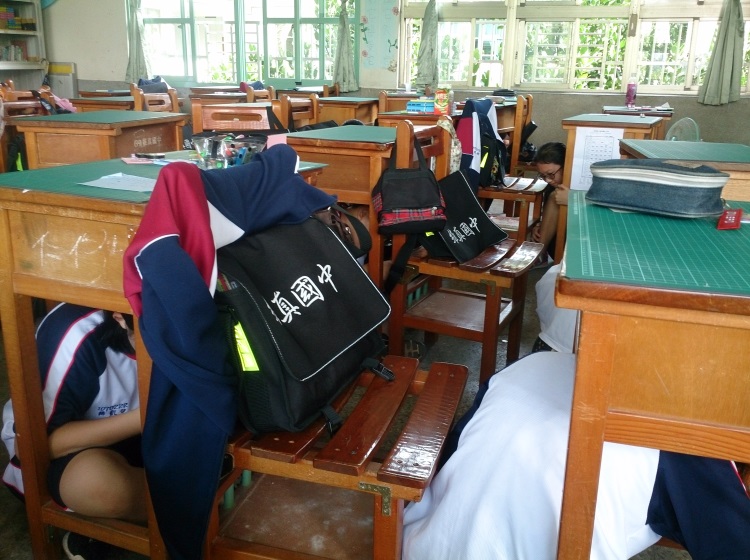 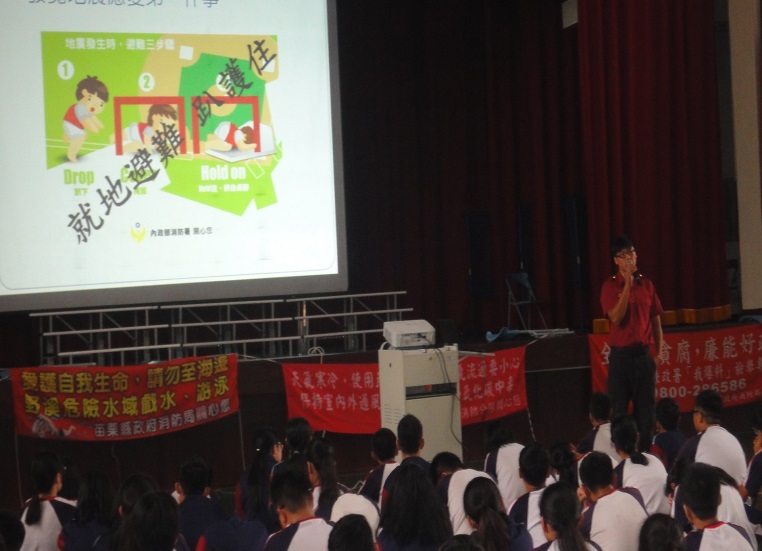 學生先於室內防災避難演練集合於活動中心由消防人員講解防災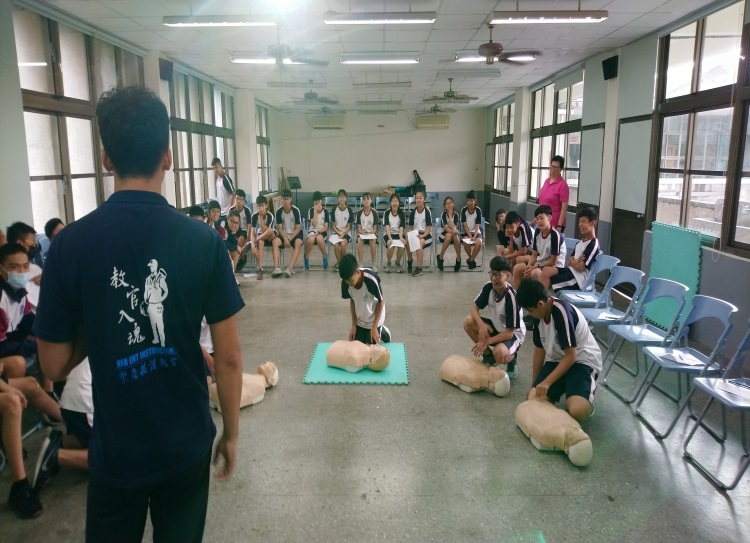 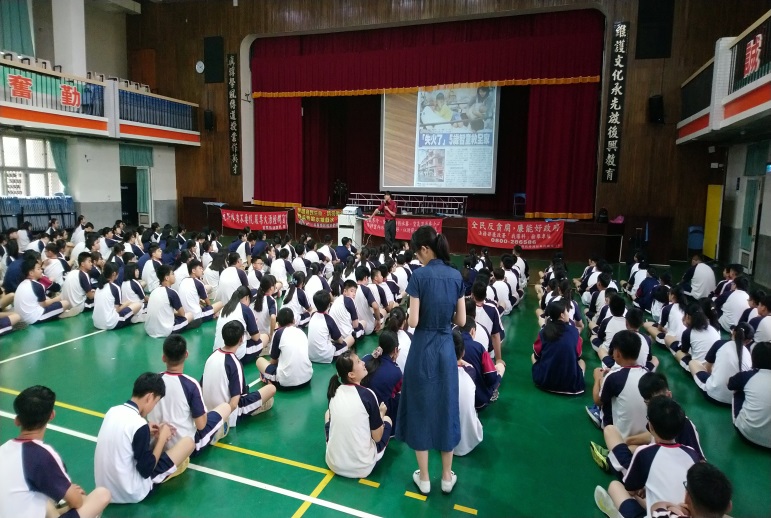 部分種子同學於會議室由消防人員教學CPR集合於活動中心由消防人員講解防火